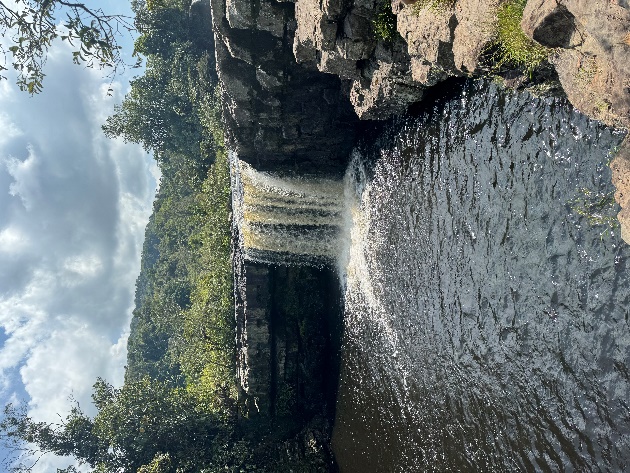 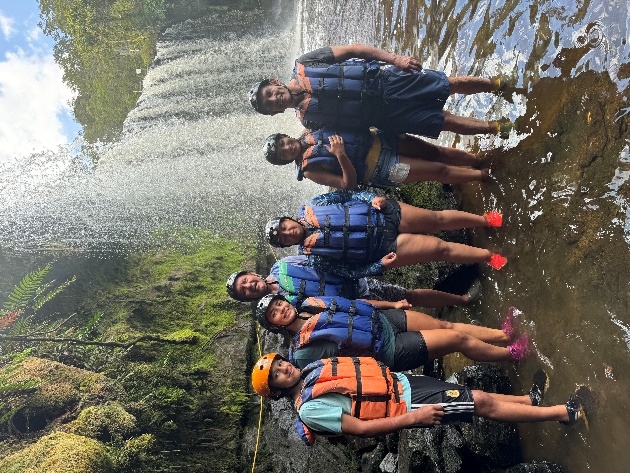 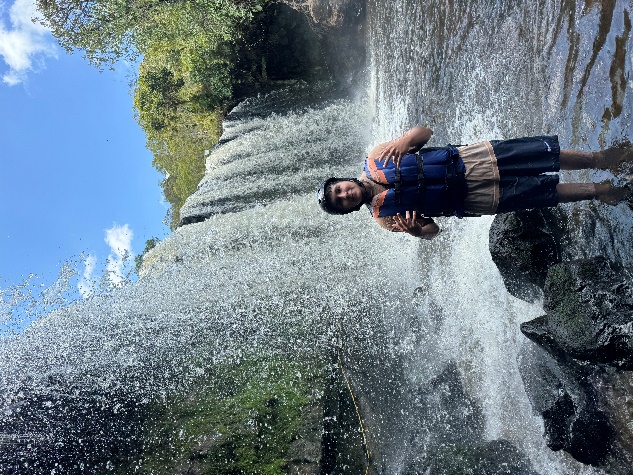 Te ofrecemos un plan en estos bellos destinos, a 192 kilómetros desde Bucaramanga y 94 kilómetros desde San Gil, en el cual podrás conocer este atractivo santandereano en un sólo día.Entrarás en contacto con la naturaleza y recargarás tu energía cuando visites la cascada la Humeadora, lugares que te sorprenderán con su belleza natural y sus saltos al vacío llenos de adrenalina.EL PLAN INCLUYETransporte (AAA) durante el recorrido,  acompañamiento de guía turístico y asistencia médica1 Desayuno1 AlmuerzoVisita e ingreso a la cascada la HUMEADORAEquipos de protecciónNO INCLUYE Gastos no especificados en el programaRECOMENDACIÓN    Llevar ropa cómoda y zapatos cerrados para el ingreso a la cascadaSalidas confirmadas todos los domingos**Tarifas sujetas a disponibilidad y cambios sin previo aviso**Tarifas por PersonaTarifas por PersonaTarifas por PersonaADULTONIÑOS(4 a 10 Años)*NIÑOS		(0 a 3 Años)$ 240.000$ 210.000$ 30.000(Asistencia Médica)Grupo mínimo de 5 paxGrupo mínimo de 5 paxGrupo mínimo de 5 pax